De 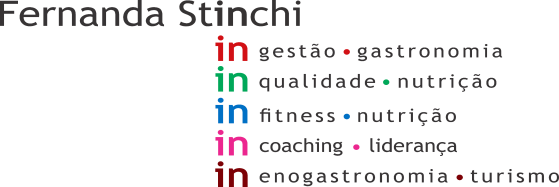 Data: 04/08/2021	Início: 15:10Cliente: Madrid 3Término: 17:40Consultor: Diango	Setor- Vestiário FemininoNÃO CONFORMIDADE: Presença de lixeira sem tampa (RECORRENTE)AÇÃO CORRETIVA: Acionar manutenção e providenciar tampa.Setor – Vestiário MasculinoNÃO CONFORMIDADE: Presença de colaborador sentado no chão.AÇÃO CORRETIVA: Orientar os colaboradores para que não sentem no chão. Setor- Refeitório/ Copa de colaboradores NÃO CONFORMIDADE: Presença de sujidade em bico da garrafa de café.AÇÃO CORRETIVA: Providenciar higienização  e orientar os colaboradores envolvidos no processo. NÃO CONFORMIDADE: Presença de dispenser de álcool gel sem identificação. AÇÃO CORRETIVA: Identificar corretamente e orientar os colaboradores envolvidos no processo. Setor- Corredor câmaras friasNÃO CONFORMIDADE: Presença de piso com sujidade. ( RECORRENTE);AÇÃO CORRETIVA: Providenciar higienização.Setor- Embalagens/ Manipulação de F.L.V., NÃO CONFORMIDADE: Presença de luminárias sem proteção contra explosão de lâmpadas conforme legislação (Portaria 2619/11). (RECORRENTE)AÇÃO CORRETIVA: Providenciar troca ou manutenção das luminárias. NÃO CONFORMIDADE:  Colaboradora manipulando fruta e legume na mesma bancada. (morango e abobora seca)AÇÃO CORRETIVA: Proibido manipular fruta junto com legumes, os generos devem ser manipulados em momentos distintos. Setor- Açougue – Manipulação/ AtendimentoNÃO CONFORMIDADE:  Área de manipulação com temperatura de 24°C.AÇÃO CORRETIVA: Verificar necessidade de manutenção do climatizador. O setor de manipulação deve  estar com temperatura de 12°C á 18°C.Portaria 2619 de 2011-  7.16. A temperatura das áreas climatizadas deve ser mantida entre 12ºC e 18ºC e a manipulação nestas áreas não deve ultrapassar 2 horas por lote.NÃO CONFORMIDADE:  Presença de piso quebrado.AÇÃO CORRETIVA: Acionar manutenção.NÃO CONFORMIDADE:  Presença de  produto de limpeza sem tampa.AÇÃO CORRETIVA: Armazenar corretamente, com tampa, e orientar os colaboradores envolvidos no processo. NÃO CONFORMIDADE: Presença de bandejas encostados no teto.AÇÃO CORRETIVA: Armazenar de forma correta e orientar os colaboradores envolvidos no processo. NÃO CONFORMIDADE:  Presença de processo de descongelamento sem identificação e fora de temperatura. AÇÃO CORRETIVA: Identificar corretamente e sob temperatura adequada. Setor – Açougue – Loja (ilhas e expositores)NÃO CONFORMIDADE: Carne moída vendida em bandeja, produzida no local. (recorrente)AÇÃO CORRETIVA: Proibido! Retirar da loja.Portaria 2619 de 2011-  9.10. É permitida a comercialização de carne moída, desde que a moagem seja feita, obrigatoriamente, a pedido e na presença do comprador.NÃO CONFORMIDADE: Presença de Borracha de freezer de carnes danificada. (RECORRENTE)AÇÃO CORRETIVA: Providenciar manutenção ou troca. Setor- Câmara Açougue e FriosNÃO CONFORMIDADE: Presença de produto aberto sem identificação e data de validade. (peito de perú)AÇÃO CORRETIVA: Identificar corretamente e orientar os colaboradores envolvidos no processo. NÃO CONFORMIDADE: Presença de produto manipulado vencido. (muçarela, vencido em 02/08/2021)AÇÃO CORRETIVA: Descartar o produto. Setor- Câmara Congelada Açougue/ Padaria/ FriosNÃO CONFORMIDADE: Presença de piso sujo e quebrado  (RECORRENTE)AÇÃO CORRETIVA: Providenciar manutenção e limpeza.Setor- Câmara refrigerada FLV /Frios e LaticíniosEM CONFORMIDADESetor- Frios / loja (ilhas e expositores)NÃO CONFORMIDADE: Presença de borrachas de vedação dos freezeres de iogurte danificadas. (RECORRENTE)AÇÃO CORRETIVA: Providenciar troca. NÃO CONFORMIDADE: Presença de puxador de freezer de pão de queijo quebrado. (RECORRENTE)AÇÃO CORRETIVA: Providenciar manutenção. NÃO CONFORMIDADE: Presença de acumulo de gelo em Freezer de pernil. AÇÃO CORRETIVA: Providenciar degelo.NÃO CONFORMIDADE: Presença de acumulo de gelo em Freezer de hambúrguer.AÇÃO CORRETIVA: Providenciar degelo.Setor- Frios / AtendimentoNÃO CONFORMIDADE: Presença de vitrine refrigerada sem porta favorecendo perda de temperatura do localAÇÃO CORRETIVA: Providenciar manutenção URGENTE!NÃO CONFORMIDADE: Presença de produto sem data de validade. (queijo provolone 3 Marias).AÇÃO CORRETIVA: Devolver ao fornecedor e solicitar troca.Setor- Freezer pães congelados /PadariaNÃO CONFORMIDADE: Presença de puxador do freezer quebrado.AÇÃO CORRETIVA: Providenciar manutenção. Setor- Padaria – Produção/ AtendimentoNÃO CONFORMIDADE: Salgados exposto para venda em temperatura ambiente. (ESTUFA DESLIGADA NO MOMENTO DA VISITA).AÇÃO CORRETIVA: Produtos devem estar sob refrigeração, ou mantidos aquecidos por no mínimo 60°C.Portaria 2619 de 2011 -9.20. Os alimentos perecíveis das cadeias fria e quente devem ser mantidos em equipamentos próprios que permitam a manutenção das temperaturas indicadas para cada uma das categorias de produtos.Setor- Padaria / LojaNÃO CONFORMIDADE: Presença de produtos recheados, doces e salgados fora de temperatura AÇÃO CORRETIVA: Produtos devem estar sob refrigeração, ou mantidos aquecidos por no mínimo 60°C.Portaria 2619 de 2011 -9.20. Os alimentos perecíveis das cadeias fria e quente devem ser mantidos em equipamentos próprios que permitam a manutenção das temperaturas indicadas para cada uma das categorias de produtos.Setor- FLV/EstoqueEM CONFORMIDADESetor- FLV/ LojaEM CONFORMIDADESetor- MerceariaNÃO CONFORMIDADE: Presença de excesso de gelo em freezer de gelo.AÇÃO CORRETIVA: Providenciar degelo. Setor- Banheiro ClientesEM CONFORMIDADESetor- Estoques NÃO CONFORMIDADE: Presença de obstrução do Hidrante.AÇÃO CORRETIVA: Retirar obstrução de local e e orientar os colaboradores envolvidos no processo.NÃO CONFORMIDADE: Presença de obstrução do quadro de força com pão de forma.  AÇÃO CORRETIVA: Retirar obstrução de local e e orientar os colaboradores envolvidos no processo. Setor- Setor de imprópriosEM CONFORMIDADESetor- Descarte resíduosEM CONFORMIDADESetor- Recebimento NÃO CONFORMIDADE: Presença de piso quebrado na entrada da câmara de lixo AÇÃO CORRETIVA: Acionar manutenção. NÃO CONFORMIDADE: Presença de produto recebido sem identificação e data de validade. (Produtos da padaria da Loja 1).AÇÃO CORRETIVA: Proibido! Devolver ao fornecedor.